034 カントウヨメナ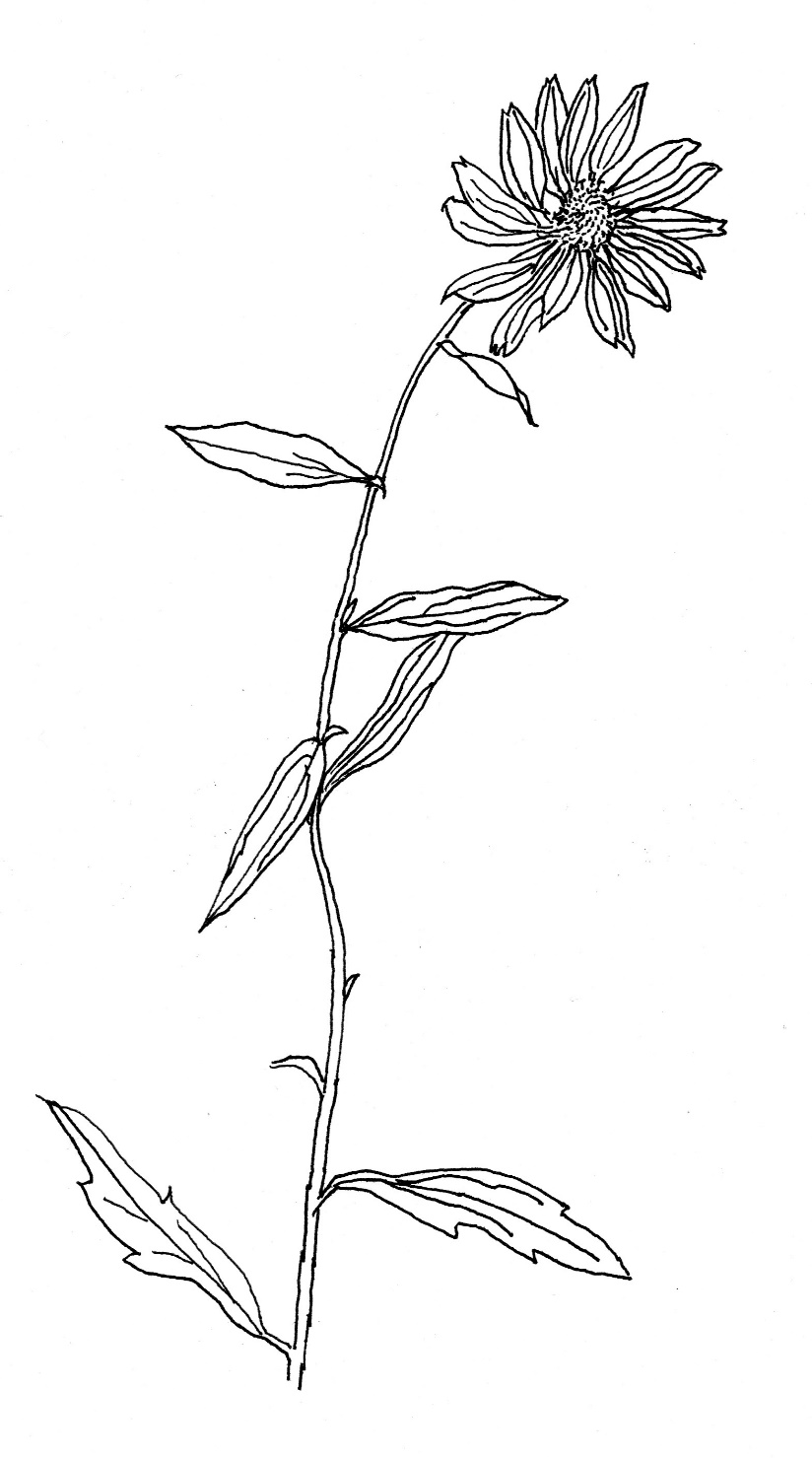 